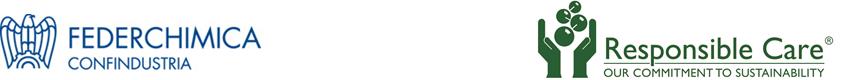 Premio Responsible Care – 2024Modulo di partecipazioneCompletare ed inviare via e-mail a responsible_care@federchimica.it Informazioni sull’impresaInformazioni sul ProgettoRagione SocialeAdesione a Responsible Care (evidenziare l’opzione scelta)SiNoSiNoSiNoSiNoSiNoSiNoDipendenti (N°)Fatturato (Milioni €)Certificazioni (evidenziare l’opzione scelta)ISO14001SiNoISO 45001SiNoISO 50001SiNoInformazioni sull’attività dell’impresa e/o sul sitoPersona di riferimentoFunzione aziendaleIndirizzoCittàCodice PostaleE-mailTel.Cell.Titolo Data di inizioArea del Progetto(indicarne almeno una)Sicurezza e saluteArea del Progetto(indicarne almeno una)Transizione ecologica e circolareArea del Progetto(indicarne almeno una)Sicurezza prodotti ed ecodesignArea del Progetto(indicarne almeno una)Digitalizzazione per la sostenibilitàArea del Progetto(indicarne almeno una)Stakeholder engagement“Summary” del Progetto (descrivere i contenuti, le principali fasi, le tempistiche e i risultati raggiunti e/o previsti)Informazioni aggiuntive e AllegatiData Firma della persona di riferimento